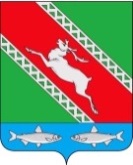 РОССИЙСКАЯ ФЕДЕРАЦИЯИРКУТСКАЯ ОБЛАСТЬАдминистрациямуниципального образования «Катангский район»П О С Т А Н О В Л Е Н И Еот 26.03.2020                  с. Ербогачен			№ 117-пО закреплении муниципальногоимущества на праве оперативногоуправления    В целях эффективного управления муниципальной собственностью,                          в соответствии со ст. 296 Гражданского кодекса РФ, Положением о порядке управления и распоряжения муниципальным имуществом муниципального образования «Катангский район», утвержденным Решением Думы муниципального образования «Катангский район» от 23.03.2011г. № 1/8, руководствуясь ст.48 Устава муниципального образования «Катангский район», администрация муниципального образования «Катангский район»П О С Т А Н О В Л Я Е Т:  1. Закрепить на праве оперативного управления за  администрацией муниципального образования «Катангский район» объект недвижимости - здание районного архива, назначение - нежилое, общая площадь 449,6 кв. м, адрес объекта: Иркутская область, Катангский район, с. Ербогачен, ул. Комсомольская,6, кадастровый номер 38:23: 020103:843.  2. Отделу по управлению муниципальным имуществом и транспортом администрации муниципального образования «Катангский район» :-передать указанные объекты на праве оперативного управления по акту приема-передачи;-обеспечить государственную регистрацию права оперативного управления в установленном законодательством порядке.                    3. Контроль за исполнением настоящего постановления возложить на начальника отдела по управлению муниципальным имуществом и транспортом администрации муниципального образования «Катангский район»                                  Щеглову Ю. Ю. И. о. главы администрацииМО «Катангский район»	                                                                            Е. В. Васильева